MAIRIE DE …………………………	RÉPUBLIQUE FRANÇAISEDÉPARTEMENT DU TARNEXTRAIT DE REGISTRE DES DÉLIBÉRATIONS DU CONSEIL MUNICIPAL(COMMUNAUTAIRE/SYNDICAL)Séance du …………………….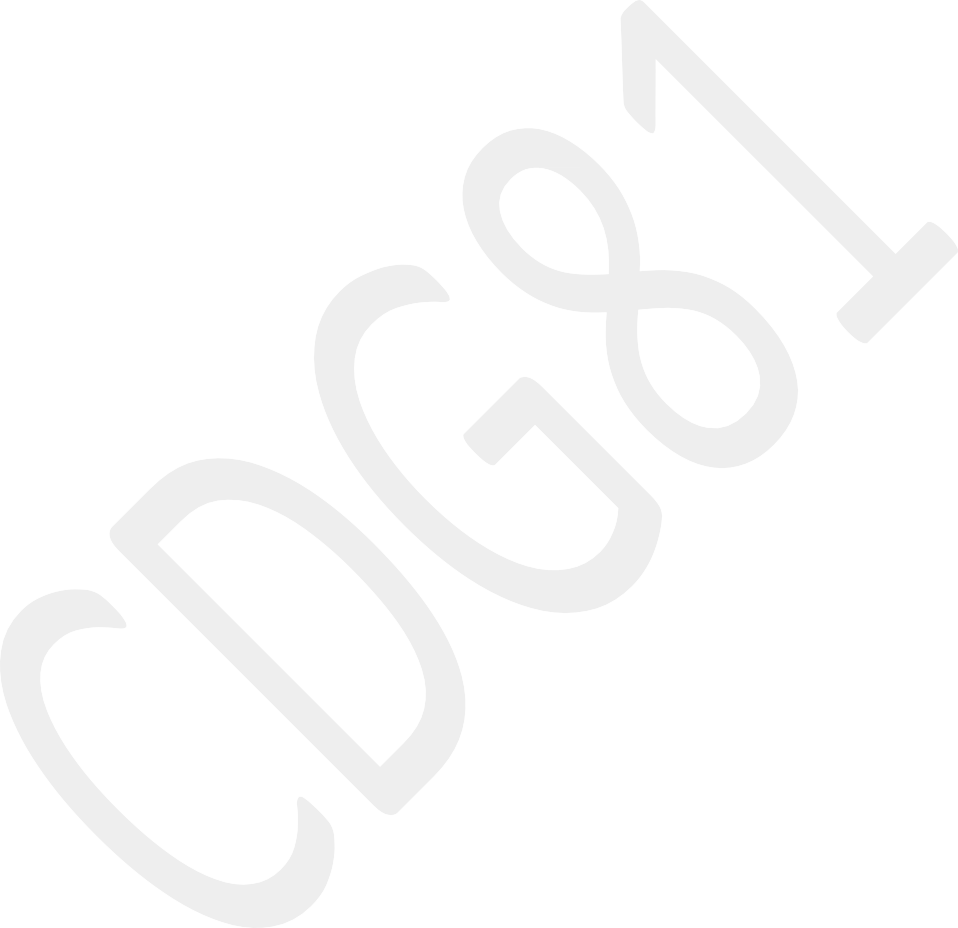 N/Réf. :L'an deux mille vingt-deux, le ……, le Conseil Municipal (conseil communautaire/conseil syndical) de …………., légalement convoqué le …………. , s'est réuni, sous la présidence de	, Maire (Président).Etaient présents :Etaient absents et excusés :Assistaient également à la séance :Le Maire (le Président) expose :Vu le code de justice administrative et notamment les articles L.213-1 et suivants et les articles R. 213-1 et suivants de ce code ;Vu la loi n° 84-53 du 26 janvier 1984 modifiée portant statut relatif à la fonction publique territoriale et notamment son article 25-2 créé par l’article 28 de la loi n° 2021-1729 du 22 décembre 2021 ;Vu la loi n° 2016-1547 du 18 novembre 2016 de modernisation de la justice du XXIe siècle ;Vu la loi n° 2021-1729 du 22 décembre 2021 pour la confiance dans l’institution judiciaire ;Vu le décret n° 2022-433 du 25 mars 2022 relatif à la procédure de médiation préalable obligatoire applicable à certains litiges de la fonction publique et à certains litiges sociaux;Vu la délibération du Centre de gestion du Tarn en date du 16 juin 2022 créant la mission de médiation, en définissant les tarifs et autorisant, dans ce cadre, le Président du centre de gestion à signer avec chaque collectivité adhérant à la mission, une convention cadre de mise en oeuvre de la médiation ;Considérant qu’il nous appartient de délibérer pour adhérer au principe de la nouvelle mission de la médiation et d’autoriser le Maire (Président) à signer la convention cadre de mise en œuvre de la médiation, ci-après annexée à la présente délibération,Considérant qu’en adhérant à cette mission, la commune (ou l’établissement) prend acte que les recours formés contre des décisions individuelles dont la liste est déterminée par le décret n° 2022-433 du 25 mars 2022 et qui concernent la situation de ses agents sont, à peine d’irrecevabilité, précédés d’une tentative de médiation.Considérant la liste des litiges ouverts à la médiation préalable obligatoire :Décisions administratives individuelles défavorables relatives à l’un des éléments de rémunération mentionnés au premier alinéa de l’article 20 de la loi du 13 juillet 1983 susvisée ;Refus de détachement, de placement en disponibilité ou de congés non rémunérés prévus pour les agents contractuels ;Décisions administratives individuelles défavorables relatives à la réintégration à l’issue d’un détachement, d’un placement en disponibilité ou d’un congé parental ou relatives au réemploi d’un agent contractuel à l’issue d’un congé sans traitementDécisions administratives individuelles défavorables relatives au classement de l’agent à l’issue d’un avancement de grade ou d’un changement de corps obtenu par promotion interne ;Décisions administratives individuelles défavorables relatives à la formation professionnelle ;Décisions administratives individuelles défavorables relatives aux mesures appropriées prises par les employeurs publics à l'égard des travailleurs handicapés ;Décisions administratives individuelles relatives à l’aménagement des postes de travail.Considérant que consécutivement à la présente adhésion de principe à la mission de médiation, pour les litiges susmentionnés, les agents de la commune (ou l’établissement public) de …………… devront obligatoirement les soumettre au processus de la médiation préalable, avant de former un recours contentieux devant le juge administratif,Considérant que la commune (ou l’établissement) peut confier au Centre de gestion du Tarn la conduite de la médiation à l’initiative des parties ainsi que la médiation à l’initiative du juge,Considérant que le Centre de gestion du Tarn a fixé un tarif de 500€ pour 8 heures de médiation (Ce tarif forfaitaire comprend le temps passé pour les entretiens préalables, les prises de rendez-vous, les réunions de médiation plénières et le travail administratif) et de 50€ de l’heure pour le temps passé au-delà du forfait de 8 heures.Considérant que la médiation est un mode de règlement alternatif des conflits qui permet, dans le respect des principes de légalité et de bonne administration, de régler les différends de manière plus souple, plus rapide et moins onéreuse.Considérant que la conduite de la médiation est assurée par des agents du Centre de Gestion formés et opérationnels, qui garantiront le respect des grands principes de la médiation : indépendance, neutralité, impartialité, confidentialité.Il revient à notre collectivité (ou établissement) de conventionner avec le Centre de gestion du Tarn pour pouvoir bénéficier de ce service de médiation qui recouvre la médiation préalable obligatoire, la médiation à l’initiative des parties et la médiation à l’initiative du juge.Le conseil municipal (communautaire/syndical),Délibère et décide d’adhérer à la mission de médiation proposée par le Centre de gestion du Tarn.Le Maire (ou le Président) est autorisé à signer la convention ci-après, de mise en œuvre de la mission proposée par le CDG du Tarn.Fait le ………………….., à ……………………….Pour Extrait Certifié Conforme, Prénom NOM